1.Израчунај:20 + 50 = _____             60 – 30 = _____        40 + 16 = _____    79 – 9 =   _____             35 + 4 =  _____         68 – 2 =  _____62.Маша је купила 35 позивнице за свој рођендан. Написала је 12. Колико позивница јој је остало да напише?         _____________________________________________________________        Одговор: _____________________________________________________33.Одреди непознати број:Х  +  61  =  89              Х  -  75  =  20                 99  -  Х  =  44Х =  _______                Х = _______                   Х = ______Х =  ____                      Х = ____                         Х = ____  Пр: ________                Пр: _______                 Пр: ______          64.1. Нацртај и обележи:а) дуж AO дужине 5 cm,б) дуж TP која је за 3cm дужа од дужи AO.55.Упиши број:          1m = _____cm                                           1m = _____ dm                                  1dm = _____cm                                           5m = _____ dm    3m 5dm = _____dm                                       16dm =_____ m _____dm 7dm 5cm =_____cm                                       93 cm =_____dm _____ cm 86. Заокружи јединице мере које користиш када мериш дужину: а) резача за оловке         cm    m б) аутобуса                       cm    m в) дворишта                      cm    m37.Упореди дужине:           5m 2dm   _____  52dm;           25cm _____  3dm 5cm;            7m 4dm   _____ 73 dm            38.Сиви и бели зец су бежали од ловца. Сиви зец је до свог скровишта прешао 8m 5dm, а бели зец је прешао 8m 55cm. Који зец је нашао краћи пут и за колико? Одговор: Краћи пут је нашао __________________ зец. Његов пут је краћи за ______________ .29.Од датих облика направљене су фигуре. Израчунај висину фигура и обој оне које су више од 1 dm.4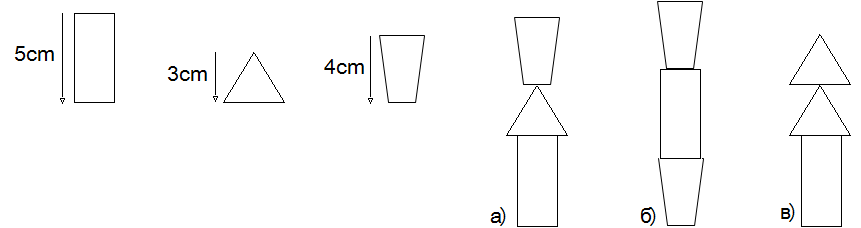 